Материальная база школыВ школе работают:Компьютерный класс, оснащенный современными персональными компьютерами, подключенными к сети Интернет. Класс оборудован интерактивной доской и мультимедиа;Столярная и слесарная мастерская, оборудованная станками и оснащенная необходимым инструментом;Кабинет домоводства;Библиотека с читальным залом, оборудованная множительной техникой, ноутбуком, музыкальным центром;Столовая;Спортивный зал;Методический кабинет;Кабинет эстетики ( актовый зал);3 кабинета оснащены интерактивными досками и 6 -  мультимедиа;Все кабинеты оснащены ноутбуками, подключенными к сети Интернет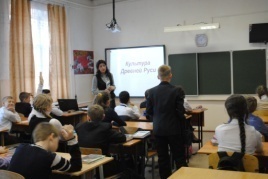 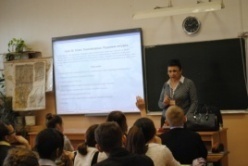 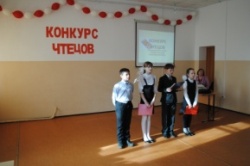 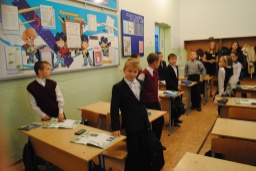 Внеурочная деятельность      Наши воспитанники занимают призовые места в городских и краевых конкурсах, конференциях и олимпиадах.      Школа гордится спортивными достижениями своих воспитанников. Мы стабильно, из года в год занимаем III призовое место в спортивной школьной лиге в Ингодинском районе.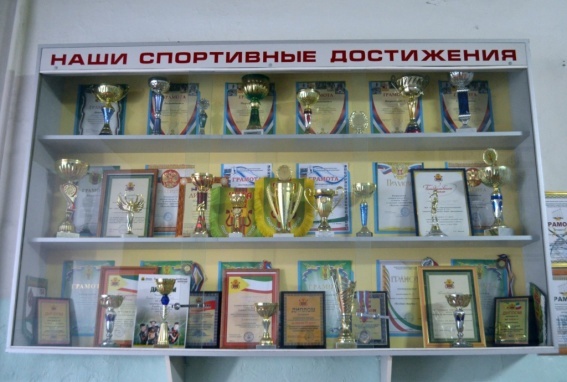 Город  Чита, ул. Лазо, 81.Эл. Почта: shs_chit_13chita@zabedu.ru;Сайт: http://school13-chita.ruТелефон: 8(3022)32-72-78МБОУ «СОШ № 13 ( с этнокультурным компонентом) г. Чита»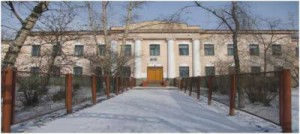 Школа находится в одном из старейших зданий, построенном в 1908 году по проекту архитектора Пономарева М.И. (Ранее «Читинская Воскресная имени императора Александра III церковно – приходская школа грамоты») В годы войны в здании находился госпиталь. Сейчас это  теплое чистое здание учителя, ученики и родители называют: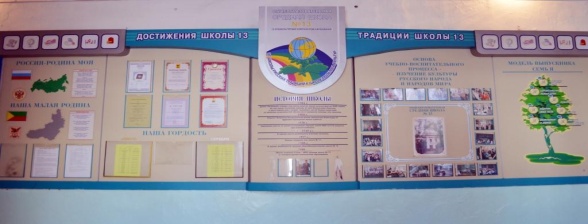 Создание модели школы, эффективно отвечающей современным требованиям уровня образования, максимально удовлетворяющей образовательные потребности обучающихся, что в полной мере соответствует интересам социально – экономического и культурного развития общества в целом – основная задача школы.Учитель - человек, который может делать трудные вещи легкими.                               Р. Эмерсон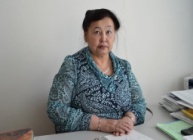 Кузнецова Татьяна Гавриловна- директор школы, учитель математики I категории.Мирошниченко Ольга Варламовна – заместитель директора по УВР, учитель русского языка и литературы I категории, Почетный работник РФ.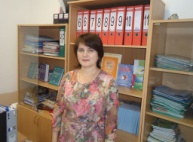 Трефилова Нина Владимировна – заместитель директора по ВР,   учитель истории и обществознания I категории.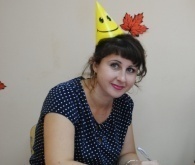 Белоусова Светлана Анатольевна – руководитель работы с одаренными детьми, учитель английского языка I категории.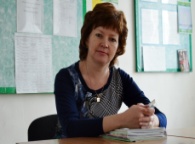 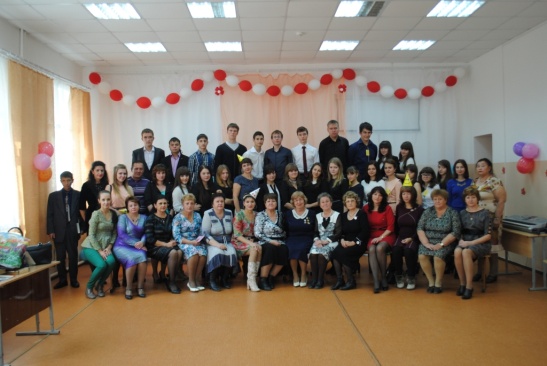 Наши педагоги стараются, чтобы ученики как можно чаще переживали радость успеха, умеют побуждать, а не принуждать ученика к правильным поступкам, к активной сознательной  деятельности. Двигаясь в ногу со временем, создавая новое, не разрушают старого, ценного, что оправдало себя жизнью. Мудрость, терпение, уважение к личности – отличает наших учителейШкола сегодняОбучающихся- 362Качество знанийIуровень - 43%II уровень – 53%III уровень – 76%За последние 15 лет школа выпустила 26 золотых и 17 серебряных медалистов.В 2014 году все выпускники поступили в учебные заведения. Педагогический коллектив  старается подготовить выпускника школы способного мыслить самостоятельно и творчески, умеющего применить полученные знания на практике и в жизни, личность, умеющую делать выбор.Всего педагогов  - 28.Заслуженный работник Забайкальского края - 1Высшей категории – 4I категории – 6Молодых специалистов – 5Почетных работников образования – 4С высшим образованием – 24Со средне-специальным образованием - 4Горшкова Лидия Ивановна – руководитель МО учителей естественно-математического цикла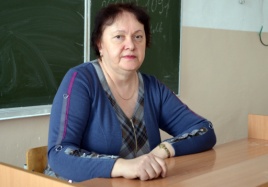 Крюкова Елена Викторовна – социальный педагог, руководитель МО учителей начальной школы и развивающего цикла, уитель первой категории.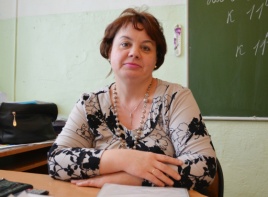 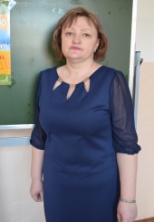 Посошкова Ольга Викторовна – руководитель МО учителей гуманитарного цикла, учитель русского языка и литературы первой категории.Особенности содержания образования1.Основное образование2.Дополнительное образование:Проектно- исследовательская деятельность;Информатика;Математика и русский язык ( подготовка к ГИА);Обществознание;Экология.3.Элективные курсы:Решение генетических задач;Занимательный английский;Фауна Забайкалья.4.Профильное обучение (сетевое взаимодействие ):Химико-биологический ( СОШ № 13);Социально- экономический ( СОШ № 11);Энергетический ( СОШ №11).Дети дошкольного возраста перед поступлением в первый класс обучаются на подготовительных курсах « Дошколенок »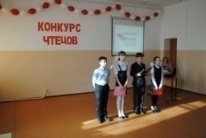 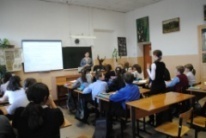 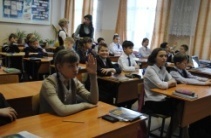 Гордостью школы является Почетный караул               « Русичи»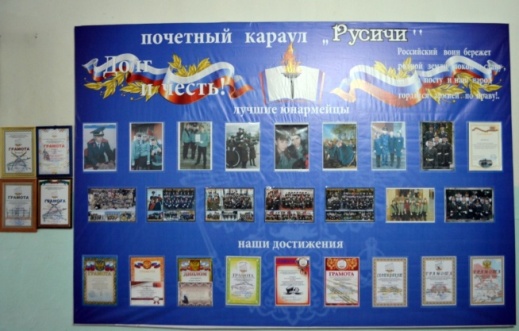 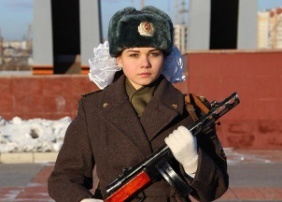 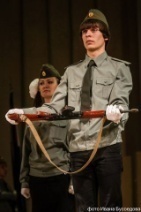 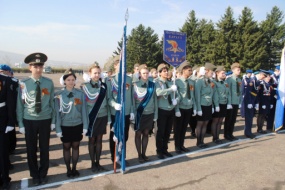 